UMOWA NR …………………….Zawarta w dniu ……………….. 2023 roku, pomiędzy Komendantem Wojewódzkim Policji w Gdańsku, ul. Okopowa 15, NIP: 583-001-00-88, REGON: 191236094, którego reprezentuje:insp. Dariusz Walichnowski - Zastępca Komendanta Wojewódzkiego Policji w Gdańsku,zwanym w treści umowy Zamawiającym, a: ………………… z  siedzibą: ……………………………... NIP ………………..…...., REGON ……………….………..zwanym w treści umowy Wykonawcą, w imieniu którego działa:............................................................................................................................................na podstawie przeprowadzonego postępowania o udzielenie zamówienia publicznego w trybie art. 2 ust. 1 pkt 1, Ustawy z dnia 11 września 2019 r. Prawo Zamówień Publicznych (Dz.U. z 2022 r. poz. 1710), o następującej treści:§ 1Przedmiot umowy1.	Przedmiotem umowy jest dostawa, instalacja, konfiguracja i uruchomienie systemu monitoringu wizyjnego CCTV oraz budowa szlabanu wjazdowego, na terenie przylegającym do budynku Komendy Wojewódzkiej Policji w Gdańsku przy ul. Biskupia 23 (Biskupia Góra)., w zakresie wyszczególnionym w załączniku nr 1 do niniejszej Umowy.                                                                                                                                    2. 	Ilekroć w dalszych postanowieniach Umowy, mowa jest o usłudze lub sprzęcie bez bliższego oznaczenia, należy przez to rozumieć przedmiot Umowy, określony w ust. 1 niniejszego paragrafu.§ 2Płatności1. 	Wartość przedmiotu umowy określonego w § 1, Strony ustalają na kwotę netto …………… zł (słownie: ……………………………) co wraz z podatkiem VAT stanowi łącznie …………. zł (słownie: ……………………………). Wartość brutto przedmiotu umowy obejmuje wszelkie koszty związane z realizacją przedmiotu zamówienia, ZAMAWIAJĄCY nie poniesie żadnych dodatkowych kosztów.  2. 	WYKONAWCA wystawi fakturę VAT, wskazując jako płatnika:	Komendę Wojewódzką Policji	Gdańsk, ul. Okopowa 15	NIP 583-001-00-88 REGON 1912360943. 	Płatność za zrealizowanie przedmiotu umowy, wyspecyfikowanego w Załączniku nr 1 do umowy, będzie dokonana na rzecz WYKONAWCY przelewem w terminie 30 dni od dostarczenia prawidłowo wystawionej faktury VAT.4. 	Płatność zostanie zrealizowana, na rachunek WYKONAWCY wskazany w fakturze VAT. Za datę zapłaty przyjmuje się datę obciążenia przez bank rachunku ZAMAWIAJĄCEGO.5. 		Fakturę za wykonanie przedmiotu umowy należy dostarczyć na adres: Wydział Łączności i 	Informatyki KWP w Gdańsku ul. Okopowa 15, 80-819 Gdańsk.6. 	Podstawą wystawienia faktury VAT za wykonanie przedmiotu umowy będzie podpisanie bez uwag, przez przedstawicieli ZAMAWIAJĄCEGO i WYKONAWCY protokołu odbioru dostawy/usługi przedmiotu zamówienia, którego wzór stanowi Załącznik nr 3 do umowy.7.	Przedmiot postępowania jest objęty wykazem załącznika nr 15 do ustawy z dnia 09 sierpnia 2019 r. (Dz.U. 2019, poz. 1751, poz. 99) o zmianie ustawy o podatku od towarów i usług oraz niektórych innych ustaw.8. 	WYKONAWCA wyraża zgodę na potrącenie kar umownych z faktury.9.	ZAMAWIAJĄCY nie wyraża zgody na cesje wierzytelności.§ 3Zasady odbioru przedmiotu zamówienia oraz wymagania gwarancyjne i serwisoweStrony ustalają, że wykonanie przedmiotu umowy nastąpi w terminie 30 dni od podpisania umowy.Za datę wykonania przedmiotu umowy przyjmuje się datę podpisania bez zastrzeżeń przez upoważnionych przedstawicieli ZAMAWIAJĄCEGO i WYKONAWCY protokołu odbioru usługi. Dostarczony ZAMAWIAJĄCEMU przedmiot umowy będzie fabrycznie nowy.Dostarczony sprzęt musi posiadać oznakowanie CE.WYKONAWCA zapewni pełną dokumentację techniczną standardowo dostarczaną przez producentów.Wymagania gwarancyjne i serwisowe zostały określone w Załączniku nr 2 do Umowy.§4 Odstąpienie od umowyZAMAWIAJĄCY może odstąpić od umowy, w przypadkach określonych w przepisach prawa powszechnie obowiązującego. ZAMAWIAJĄCY może odstąpić od umowy z winy WYKONAWCY w przypadku:gdy zwłoka w wykonaniu przedmiotu umowy trwa dłużej niż 10 dni roboczych, bez konieczności wyznaczania stronie dodatkowego terminu realizacji. dostawy asortymentu niezgodnego z zamówieniem, umową lub ofertą. gdy suma kar umownych naliczonych WYKONAWCY na podstawie umowy przekroczy 30% wartości wynagrodzenia umownego. Odstąpienie od umowy następuje przez złożenie oświadczenia woli wraz z uzasadnieniem w formie pisemnej pod rygorem nieważności. Odstąpienie od umowy wywołuje skutki prawne z chwilą doręczenia oświadczenia woli na adres WYKONAWCY.W przypadku odstąpienia od umowy, WYKONAWCA może żądać wyłącznie wynagrodzenia należnego z tytułu wykonania części umowy.§ 5KaryW razie zwłoki w wykonaniu przedmiotu umowy, WYKONAWCA będzie zobowiązany do zapłacenia kary umownej w wysokości 0,2% wartości Umowy za każdy dzień zwłoki. Jeżeli zwłoka przekroczy 30 dni, ZAMAWIAJĄCY ma prawo odstąpić od umowy bez uprzedniego wezwania, a WYKONAWCA jest zobowiązany do zapłaty kary umownej w wysokości 10% wartości zamówienia.Wykonawca zapłaci Zamawiającemu karę umowną za odstąpienie od umowy z przyczyn zależnych od Wykonawcy w wysokości 10% wartości brutto określonej w § 2  ust. 1 umowy.W przypadku niedotrzymania terminu naprawy lub wymiany urządzeń w ramach gwarancji, ZAMAWIAJĄCY może naliczyć kary umowne w wysokości 0,2% wartości brutto zgłoszonego do naprawy lub wymiany urządzenia, za każdy dzień zwłoki. Kary umowne określone w ust. 1-3 nie wykluczają dochodzenia od WYKONAWCY odszkodowania na zasadach ogólnych.Maksymalna łączna wysokość kar umownych nie przekroczy 30% wartości zamówienia brutto.Naliczanie kar umownych nastąpi po uprzednim pisemnym zgłoszeniu WYKONAWCY zastrzeżeń w ramach postępowania reklamacyjnego, niezwłocznie od momentu stwierdzenia przypadków niewykonania lub nienależytego wykonania umowy. Brak niezwłocznego usunięcia przez WYKONAWCĘ stwierdzonych przypadków niewykonania lub nienależytego wykonania Umowy, winien być stwierdzony w formie protokołu reklamacyjnego przez komisję z udziałem przedstawicieli ZAMAWIAJĄCEGO. Niezwłocznie od momentu stwierdzenia zastrzeżeń, określony zostanie zakres naruszenia oraz wnioski pokontrolne. Po spełnieniu powyższego ZAMAWIAJĄCY uprawniony będzie do nałożenia kary umownej.§ 6RODO 	WYKONAWCA oświadcza, że zapoznał się z klauzulą informacyjną, zgodnie z art. 13 ust. 1 i ust. 2 Rozporządzenia Parlamentu Europejskiego i Rady (UE) 2016/679 z dnia 27 kwietnia 2016 r. w sprawie ochrony osób fizycznych w związku z przetwarzaniem danych osobowych i w sprawie swobodnego przepływu takich danych oraz uchylenia Dyrektywy 95/46/WE (zwanego dalej RODO).§ 7Zmiany w treści umowySTRONY przewidują możliwość dokonywania zmian w treści umowy, w sytuacji gdy zachodzi konieczność zmiany terminu końcowego wykonania przedmiotu umowy lub zastosowania alternatywnych sposobów wykonania umowy, w przypadku wystąpienia siły wyższej, w szczególności okoliczności, których nie można było przewidzieć w chwili jej podpisania, w tym:	1) zmiany terminu wykonania przedmiotu umowy na skutek wystąpienia okoliczności	niezależnych od WYKONAWCY;2)	jakiegokolwiek opóźnienia, utrudnienia lub przeszkód spowodowanych przez lub 	dających się przypisać ZAMAWIAJĄCEMU;3)	powstania konieczności zastosowania nowszych lub równoważnych dla ZAMAWIAJĄCEGO rozwiązań technologicznych lub technicznych, niż te istniejące w chwili podpisania umowy, niepowodujących istotnych zmian przedmiotu umowy;4)	niezbędna jest zmiana sposobu wykonania umowy, o ile zmiana taka jest korzystna dla ZAMAWIAJĄCEGO oraz konieczna w celu prawidłowego jej wykonania;5)	w przypadku, gdy niezbędna jest zmiana sposobu wykonywania umowy z uwagi na zmianę obowiązujących przepisów prawa, jedynie celem dostosowania postanowień umowy do obowiązującego prawa;6)	powstała możliwość zastosowania nowszych i korzystniejszych dla ZAMAWIAJĄCEGO rozwiązań technologicznych lub technicznych, niż te istniejące w chwili podpisania umowy, niepowodujących zmiany przedmiotu umowy;7)	realizacja przedmiotu umowy wymaga uzyskania stosownych dokumentów z urzędów administracji państwowej, a z przyczyn niezależnych od WYKONAWCY niemożliwe było uzyskanie tych dokumentów w terminach przewidzianych w przepisach prawa.§8 Postanowienia końcoweUmowę sporządzono w 2 (dwóch) jednobrzmiących egzemplarzach, po 1 (jednym) dla każdej ze STRON. Wszelkie zmiany umowy wymagają formy pisemnej pod rygorem nieważności.W sprawach nieuregulowanych w niniejszej umowie zastosowanie ma ustawa z dnia 11 września 2019 roku Prawo zamówień publicznych oraz Ustawa z dnia 23 kwietnia 1964 roku Kodeks cywilny.W razie zaistnienia sporu wynikającego z niniejszej umowy lub z nią związanego, STRONY dopuszczają możliwość ugodowego załatwienia sporu w drodze mediacji. W takiej sytuacji sprawa skierowana zostanie do mediacji prowadzonej przez mediatora z Ośrodka Mediacji przy Okręgowej Izbie Radców Prawnych w Gdańsku.Ewentualne spory wynikające z umowy będą rozstrzygane przez Sąd właściwy miejscowo dla siedziby ZAMAWIAJĄCEGO.Osobami odpowiedzialnymi za współpracę w procesie prawidłowego wykonania umowy są:po stronie ZAMAWIAJĄCEGO - ………………tel……………………. e-mail……..po stronie WYKONAWCY - ……………… tel…………………e-mail…………… STRONY zastrzegają następują adresy do korespondencji: ZAMAWIAJĄCY -………………..WYKONAWCA -………………….W razie zmiany danych o których mowa w ust. 6 i 7, STRONA której zmiana dotyczy zobowiązana jest niezwłocznie poinformować o tym  drugą STRONĘ w formie pisemnej lub mailowej. Zmiana tych danych nie stanowi zmiany umowy wymagającej sporządzenia aneksu.Integralną część umowy stanowią następujące załączniki:Załącznik nr 1 – opis przedmiotu umowy wraz ze specyfikacją techniczną sprzętuZałącznik nr 2 – wymagania gwarancyjne i serwisowe Załącznik nr 3 – wzór protokołu odbioru dostawy/usługi przedmiotu zamówienia.Załącznik nr 4 – klauzula RODOZapisy umowy obowiązują z dniem zawarcia.                   ZAMAWIAJĄCY 					        WYKONAWCAZałącznik nr 1 do UmowyOPIS PRZEDMIOTU ZAMÓWIENIAPrzedmiotem zamówienia jest dostawa, instalacja, konfiguracja i uruchomienie systemu monitoringu wizyjnego CCTV oraz budowa szlabanu wjazdowego, na terenie przylegającym do budynku Komendy Wojewódzkiej Policji w Gdańsku przy ul. Biskupia 23 (Biskupia Góra).Opis zamówieniaDo zadań systemu monitoringu należy umożliwienie obserwacji trasy przejazdu samochodów od planowanego szlabanu od strony ul. Kolonia Przyszłość do szlabanu od strony ul. Biskupiej, przez obsadę Dyżurki  budynku głównego na Biskupiej Górze oraz rejestrację danych z wszystkich kamer, z możliwością ponownego ich odczytu przez minimum 30 dni.Przy wjeździe od strony ul. Kolonia Przyszłość należy wybudować nowy szlaban wjazdowo-wyjazdowy, umożliwiający kontrolę ruchu pojazdów.W ramach niniejszego zamówienia, Wykonawca zobowiązany jest do dostarczenia niezbędnych urządzeń i materiałów, wykonania tras kablowych, oraz  konfiguracji i uruchomienia systemu. Wszystkie dostarczone urządzenia mają być fabrycznie nowe.Proponowane przez Zamawiającego rozmieszczenie kamer, umiejscowienie nowego szlabanu oraz przebieg tras kablowych przedstawiono na szkicu sytuacyjnym - Załącznik nr 1. Miejsce planowanego montażu szlabanu wjazdowo-wyjazdowego nie posiada uzbrojenia w zakresie zasilania elektrycznego. W celu doprowadzenia zasilania elektrycznego do szlabanu, od rozdzielni elektrycznej w budynku Dyżurki, do planowanego szlabanu, Wykonawca poprowadzi kabel energetyczny. W budynku głównym należy wykonać łącznik kablem UTP kat.6 pomiędzy Dyżurką, a serwerownią. W serwerowni zostanie zamontowany rejestrator monitoringu, a na Dyżurce stacja kliencka z monitorem. Kamery wraz ze skrzynkami przyłączeniowymi zostaną zamontowane na istniejących słupach oświetleniowych oraz połączone światłowodami. Kamery na słupie przy Dyżurce od strony ul. Biskupiej zostaną włączone do systemu za pomocą radiolinii WiFi. Przy Dyżurce, pod drogą wewnętrzną, należy wykonać przepust z rurą osłonową HDPE 110/6,3. W celu umożliwienia automatycznego otwierania szlabanu należy wybudować słupki dla czytników kart zbliżeniowych. Wykonawca dostarczy minimum 100 kart zbliżeniowych. Specyfikacja dostawy elementów monitoringu i szlabanu wjazdowego :System monitoringu wizyjnego oraz szlaban wjazdowy, powinien być zbudowany w oparciu o urządzenia m.in.:Kamery  -  Hikvision DS.-2CD2T66G2-2I 6 Mpix  Rejestrator -  Hikvision DS.-7608NXI-K2 8xIP (Pamięć - minimum 4TB)Szlaban automatyczny – BFT Giotto Ultra 36 3mPanel interkomowy do komunikacji z Dyżurką, wandaloodpornyCzytniki kart zbliżeniowychWykaz urządzeń i materiałów podstawowych przedstawiono w tabeli -  Załącznik nr 2. Niezależnie od specyfikacji elementów systemu Wykonawca powinien dostarczyć i zamontować wszystkie elementy (również niewymienione w specyfikacji) niezbędne do prawidłowego funkcjonowania systemu. Trasy kablowe:Sposób układania kanalizacji kablowej i przewodów musi być dostosowany do istniejącej infrastruktury technicznej i uzbrojenia terenu. Wykonawca dostarczy niezbędną ilość okablowania i wykona trasy kablowe zgodnie z Prawem Budowlanym i Polskimi Normami.Stosowane materiały i urządzenia muszą być nowe, najlepszej jakości, o parametrach dostosowanych do czynników wewnętrznych i zewnętrznych, na których działanie mogą być wystawione, a także dokładnie odpowiadać warunkom niezbędnym do prawidłowego wykonania zamówienia oraz do poprawnego funkcjonowania całej instalacji.Wymagany minimalny zakres prac montażowych i konfiguracyjnych.budowa kanalizacji kablowej 	budowa studni kablowych SK-1 	wykonanie przepustu pod drogą wewnętrzną dostawa i montaż szlabanu wjazdowo-wyjazdowego,dostawa i montaż interkomu ,dostawa i montaż czytników kart zbliżeniowych,dostawa i montaż kamer na dedykowanych słupach oświetleniowych,dostawa i montaż rejestratora systemu monitoringu w serwerowni, dostawa i montaż stanowiska klienckiego z monitorem na Dyżurce,okablowanie systemu monitoringu i szlabanu wjazdowo-wyjazdowego,konfiguracja systemu monitoringu i szlabanu wjazdowo-wyjazdowego,uruchomienie systemu monitoringu i szlabanu wjazdowo-wyjazdowego. Wykonawca dostarczy sprzęt fabrycznie nowy. Wszystkie trasy kablowe należy wykonać po zaakceptowaniu ich przebiegu przez Zamawiającego. Teren po wykopach należy doprowadzić do stanu pierwotnego. Zamawiający dopuszcza rozwiązania równoważne pod względem funkcjonalności, parametrów ze wskazanymi w opisie przedmiotu zamówienia.Wizja lokalnaPrzed złożeniem oferty zalecana jest wizja lokalna miejsca, celem rozpoznania warunków realizacji zadania. Wizja lokalna będzie zorganizowana w wyznaczonym terminie. W celu umówienia terminu wizji należy skontaktować się z p. Jarosławem Popławskim tel. 47 74-15-182 lub 691 420 038.Warunki odbioruOdbiór prac na podstawie podpisanego przez obie strony „Protokołu odbioru końcowego” . Wykonawca wykona i przekaże  Zamawiającemu dokumentację powykonawczą w formie papierowej i elektronicznej (CD lub pendrive) 2 kpl. uwzględniającą miejsce montażu urządzeń i trasę przebiegu instalacji kablowych.Wykonawca przeszkoli min. 2 pracowników Zamawiającego, z zainstalowanego w ramach oferty systemu. Przeszkolony administrator będzie posiadał uprawnienia do samodzielnych zmian konfiguracji urządzeń.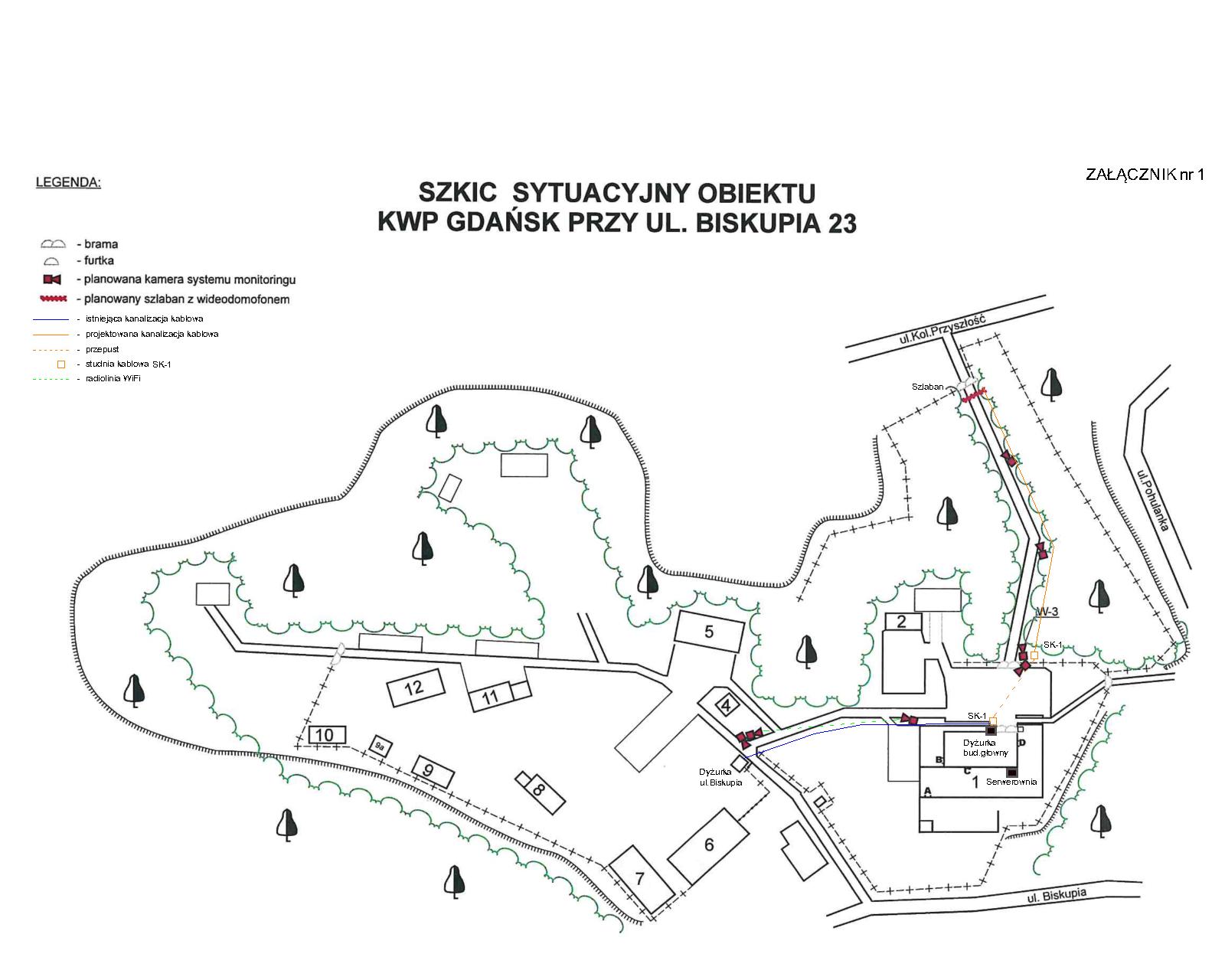 Załącznik nr 2Wykaz urządzeń, materiałów podstawowych i robótZałącznik nr 2 do Umowy Wymagania gwarancyjne i serwisowe Wykonawca musi zagwarantować prawidłowe działanie sprzętu przez okres minimum 24 miesięcy, licząc od momentu podpisania protokołu odbioru przedmiotu zamówienia.Wykonanie napraw i usunięcie awarii u użytkownika końcowego nastąpi w ciągu 5 dni roboczych od momentu zgłoszenia awarii do siedziby Wykonawcy.W przypadku niewykonania naprawy w terminie podanym w pkt. 2, na okres przedłużającej się naprawy bądź usuwania awarii Wykonawca na własny koszt dostarczy użytkownikowi końcowemu sprzęt wolny od wad i równoważny funkcjonalnie.Wykonawca zapewni serwis na terenie woj. pomorskiego.ZATWIERDZAM							Załącznik nr 3 do UmowyPROTOKÓŁ ODBIORU WYKONANIA DOSTAWY/USŁUGIMiejsce dokonania odbioru: ……………………………………………..Data dokonania odbioru: ………………………………………………….Ze strony Wykonawcy: ……………………………………………………………………………….			(nazwa i adres)			…………………………………………………………			(imię i nazwisko osoby upoważnionej)Ze strony Zamawiającego: ……………………………………………………………………………			(nazwa i adres)			…………………………………………………………			(imię i nazwisko osoby upoważnionej)W ramach odbioru, przeprowadzonego na podstawie umowy nr ………………… z dnia ……………….. r. przeprowadzono czynności kontrolne potwierdzające należyte wykonanie przedmiotu umowy:Potwierdzenie kompletności usługi:• Zgodne*• Niezgodne z umową*Opis stwierdzonych niezgodności/rozbieżności........................................................................................................................................................................................................................................................................................................................................................................................................................Potwierdzenie zgodności jakości przyjmowanej usługi z parametrami/funkcjonalnością zaoferowaną w umowie:• Zgodne*• Niezgodne* Opis stwierdzonych niezgodności/rozbieżności............................................................................................................................................................................................................................................................................... .......................................................................................................................................Świadczenia dodatkowe (jeśli były przewidziane w umowie):• Wykonane zgodnie z umową*• Nie wykonane zgodnie z umową*Opis stwierdzonych niezgodności/rozbieżności........................................................................................................................................................................................................................................................................................................................................................................................................................Końcowy wynik odbioru jakościowego:• Pozytywny*• Negatywny*Uwagi:.....................................................................................................................................................................................................................................................................................................................................................................................................................................................................................................................................................Podpisy przedstawicieli Stron do odbioru przedmiotu zamówienia:Przedstawiciel Zamawiającego:                                   Przedstawiciel Wykonawcy:...................................................			...................................................*niewłaściwe skreślićZałącznik nr 4 do UmowyKLAUZULA INFORMACYJNA (RODO) dotycząca zawieranych umów1. Informacje dotyczące administratora danychAdministratorem danych osobowych przetwarzanych w związku z zawieraną umową będzie Komendant Wojewódzki Policji w Gdańsku z siedzibą w Gdańsku, ul. Okopowa 15, 80-819 Gdańsk, 2. Inspektor ochrony danychkontakt z inspektorem ochrony danych osobowych jest możliwy pod adresem:Komenda Wojewódzka Policji w Gdańsku, ul. Okopowa 15, 80-819 Gdańske-mail: iod.kwp@gd.policja.gov.pl3. Cel przetwarzania danych oraz podstawy prawneDane będą przetwarzane w celu zawarcia umowy cywilno-prawnej. Podstawa prawną ich przetwarzania jest zgoda wyrażona poprzez zawarcie umowy oraz następujące przepisy prawa:ustawa z dnia 23 kwietnia 1964 r. Kodeks cywilny ( Dz. U. z 2020 nr 1740 t.j. ze zm.),4. Okres przechowywania danychDane pozyskane w związku z postępowaniem o udzielenie zamówienia publicznego przetwarzane będą do momentu zakończenia realizacji umowy.5. Odbiorca danych.Odbiorcą danych może być podmiot upoważniony na podstawie przepisów prawa.6. Przysługujące uprawnienia związane z przetwarzaniem danych osobowychprawo dostępu do swoich danych oraz otrzymania ich kopii;prawo do sprostowania (poprawiania) swoich danych;prawo do usunięcia danych osobowych, w sytuacji, gdy przetwarzanie danych nie następuje w celu wywiązania się z obowiązku wynikającego z przepisu prawa lub w ramach sprawowania władzy publicznej;prawo do ograniczenia przetwarzania danych, przy czym przepisy odrębne mogą wyłączyć możliwość skorzystania z tego prawa,prawo do wniesienia skargi do Prezesa Urzędu Ochrony Danych Osobowych. Aby skorzystać z powyższych praw, należy się skontaktować z nami lub z naszym inspektorem ochrony danych (dane kontaktowe  zawarte są w punktach 1 i 2).7.  Obowiązek podania danychPodanie danych osobowych w związku z zawarciem umowy nie jest obowiązkowe jednak jest warunkiem umożliwiającym zawarcie umowy z Komendantem Wojewódzkim Policji w Gdańsku.LPNazwaIlość1Hikvision DS-7608NXI-K2 Rejestrator IP AcuSense 8xIP1 szt2Dysk WD PURPLE 4TB WD42PURZ1 szt3Hikvision DS-2CD2T66G2-2I kamera tubowa IP AcuSense, rozdzielczość: 6Mpix, obiektyw: 2.8mm7 szt4Hikvision DS-1275ZJ-SUS uchwyt słupowy do kamery7 szt5Hikvision DS-1280ZJ-S Puszka montażowa do kamer7 szt6Hikvision DS-D5027FN/EU Monitor LCD 27"1 szt7Rozdzielnica Gama Electric OTP-40x60/P4 szt8SM-30/30/15 skrzynka metalowa z uchwytem słupowym5 szt9TP-LINK MC220L Media konwerter2 szt10MODUŁ SFP WDM 1.25Gbps, LC SM, 10dB, (3km) TX1310/6 szt11MODUŁ SFP WDM 1.25Gbps, LC SM, 10dB, (3km) TX1550/6 szt12Hikvision DS-3T0306HP-E/HS switch 4xPoE 1xUplink 1xSFP5 szt13Rura osłonowa HDPE fi 110/6,3 25,00 m14Rura HDPE fi 25mm250,00 m15BFT zestaw GIOTTO ULTRA 36 -jednostka z ramieniem 3m (BOOM ES30), gumami PCA ES N3 i uchwytem OMEGA ES1 szt16BFT GT-BOARD - centrala do świateł dla szlabanów GIOTTO ULTRA 36 i XL P1201161 szt17BFT LIGHT PS/ES 30-IP67 - oświetlenie LED ramienia (zielony/czerwony) P120089 200011 szt18BFT Fotokomórka Compacta A20-180 P1117821 kpl.19Studnia kablowa SK-1, pogłębiana2 kpl.20Anteny kierunkowe WiFi, PoE2 szt.21Panel Interkomowy do komunikacji z Dyżurką1 kpl.22Czytnik kart zbliżeniowych2 kpl.23Kabel światłowodowy Optix 4x9/125250,00 m24Przewód UTP6 drut Cu+ żel MAXCABLE II1 szt. k30525YKY żo /NYY-J/ 3x2,5 kabel350,00 m26Montaż, podłączenie i ustawienie szlabanu1 usl27Przycisk wyjścia natynkowy Yotogi1 szt28Montaż, podłączenie i konfiguracja rejestratora1 usl29Montaż kamery7 szt30Podłączenie i konfiguracja kamery7 usl31Okablowanie do kamery (wraz z materiałem)7 usl32Montaż i uzbrojenie rozdzielnicy4 usl33Montaż i uzbrojenie skrzynki na słupie5 usl34Wykop do okablowania200,00 m35Wykonanie przepustu23,00 m36Przepust + uszczelnienie1 usl37Układanie światłowodu250,00 m38Układanie kabla zasilającego250,00 m39Układanie rury osłonowej250,00 m40Spawanie światłowodu1 usl41Dodatkowe materiały instalacyjne1 kpl.42Zaciąganie rury HDPE250,00 m43Ułożenie folii ostrzegawczej z wstawką lokalizacyjną i zakopanie wykopu200,00 mLpNazwa przedmiotu
dostawy/usługiJedn. 
miaryIlośćNr seryjnyCena jed.
bruttoDokumenty techniczne tak/nie                                                                                 Razem wartość [brutto]                                                                                 Razem wartość [brutto]                                                                                 Razem wartość [brutto]                                                                                 Razem wartość [brutto]                                                                                 Razem wartość [brutto]